ÓRATERVmelléklet Az általad elképzelt erdőt bejárva te voltál a főszereplő. Olvasd el, mit tanácsol írásában Molnár Dóri a főhősöknek! (Útmutató főhősöknek; 1. oldal)1.) Mit jelentenek a következő kifejezések?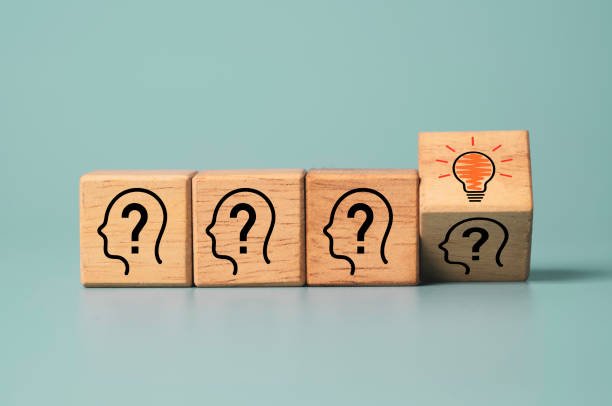 *álld a próbát*győzelmet ne vegyen rajtad*tőrbe ejtő (tanács)*szív és térkép ugyanaz3.) Mi kell a bátorsághoz?4.) Mi a legfőbb tanács?5.) Milyen mesebeli lényeket említ a szerző?MEGOLDÁS1.) Mit jelentenek a következő kifejezések?*álld a próbát= Teljesítsd a feladatot! *győzelmet ne vegyen rajtad= Ne győzzőn le!*tőrbe ejtő (tanács)= Csapdába csaló, félrevezető.*szív és térkép ugyanaz= A szíved, az érzéseid vezérelnek, irányítanak.3.) Mi kell a bátorsághoz?A bátorsághoz bölcsesség kell.4.) Mi a legfőbb tanács?„fürge csak az ész legyen”5.) Milyen mesebeli lényeket említ a szerző?Boszorkányokat, törpéket, sárkányt (annak árnyékát) említ a szerző.mellékletIrodalomórán Petőfi Sándor János vitéz című elbeszélő költeményét olvastuk. Jancsi vándorútja során különféle - valóságos és mesebeli- szereplőkkel találkozik, például boszorkányokkal. A következő történet főszereplője egy boszorkány, nem is akármilyen! Olvasd el Kovács Zoltán Tibor A legritkább varázsszer című cikkét (22-23. oldal)! Nem kell félned, de azért légy óvatos! :)Mit jelentenek a következő szavak? Használd a szótárakat! 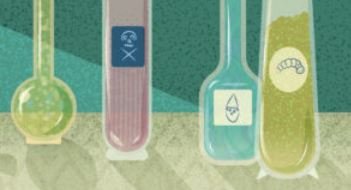 https://szinonimaszotar.hu/  https://idegen-szavak-szotara.hu/kereso/onlinehttps://mek.oszk.hu/adatbazis/magyar-nyelv-ertelmezo-szotara/szotar.phpüvegcse, ampulla, tégely, fiola, leltár, szikkadt, felbőszült, kandírozott, sodóMEGOLDÁS*Üvegcse (Átlátszó anyag, amely kemény és törékeny, illetve az ebből készült vékony lap, tárgy, edény.)*Ampulla (Üvegcsőből készült, beforrasztott végű gyógyszeres, injekciós vagy vegyszeres tartály.)*Tégely (Tűzálló edény fémek olvasztásának vagy formába öntésére; krémnek való gyógyszeres üveg.)*Fiola (Kis üvegedény, amely rendszerint dugóval vagy más módon elzárható, és cső vagy körte alakú.)*Leltár (Részletes jegyzék, amely felsorolja egy személy, vállalat birtokában levő vagy neki leadott tárgyakat, dolgokat.)*Szikkadt (száraz, kiszáradt)*Felbőszült (Ingerült, dühös)*Kandírozott (cukoroldattal telített, cukorral tartósított)*Püspökfalat (A baromfinak sült vagy főtt farcsíkja. „Aki Márton napon libát nem eszik, egész éven át éhezik.” Szokás volt a liba húsából küldeni a papnak is – innen ered a püspökfalat kifejezés.)*Sodó (öntet, mártás)mellékletKeresd a párokat! Írd a szavak után álló pontvonalra a hozzájuk tartozó kifejezés betűjelét!*leltár .....			a) bogáncsgyökér*tégely .....			b) denevérköpet*üvegcse .....			c) hernyógomba*ampulla .....			d) bagolynyál*fiola .....			e) készlet*kandírozott .....		f) szitakötő*sodó .....			g) giliszta*püspökfalat .....		h) lisztkukac*felbőszült .....		i) óriáshangya*szikkadt .....			j) méhrajMEGOLDÁS*leltár 				e) készlet*tégely .....			c) hernyógomba*üvegcse .....			b) denevérköpet*ampulla .....			d) bagolynyál*fiola .....			a) bogáncsgyökér*kandírozott .....		g) giliszta*sodó .....			h) lisztkukac*püspökfalat .....		i) óriáshangya*felbőszült .....		j) méhraj*szikkadt .....			f) szitakötőmellékletSzámozással állítsd időrendbe az eseményeket!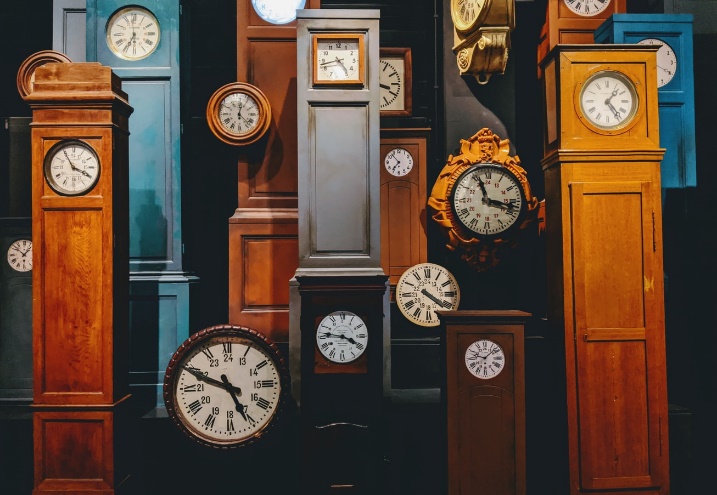 ..... A boszorkány elhatározta, hogy feltölti a varázsszeres készletét...... A boszorkány megpillantotta a hét törpét...... A hét törpe egy méhraj elől menekült...... A boszorkány leltárt készített...... Elfogyott a csípős csalánlevél...... A boszorkány elmormolt egy varázsigét...... Az ellenvarázsige megmentette a törpéket...... Kiderült, mi a legritkább varázsszer. Sőt, sikerült is megszerezni. :)..... A boszorkány meghálálta a segítséget...... A törpék egy-egy kendőt kértek a boszorkánytól.MEGOLDÁS: 2., 4., 6., 3., 1., 5., 7., 10., 8., 9.(2.) A boszorkány elhatározta, hogy feltölti a varázsszeres készletét.(4.) A boszorkány megpillantotta a hét törpét.(6.) A hét törpe egy méhraj elől menekült.(3.) A boszorkány leltárt készített.(1.) Elfogyott a csípős csalánlevél.(5.) A boszorkány elmormolt egy varázsigét.(7.) Az ellenvarázsige megmentette a törpéket.(10.) Kiderült, mi a legritkább varázsszer. Sőt, sikerült is megszerezni. :)(8.) A boszorkány meghálálta a segítséget.(9.) A törpék egy-egy kendőt kértek a boszorkánytól.melléklet1.) Milyen tulajdonságait ismerted meg a boszorkánynak? 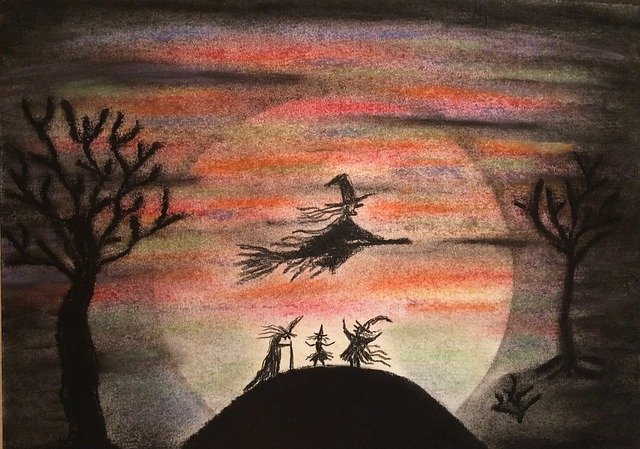 2.) Ilyennek képzelted a történet elején is?3.) Hogyan jellemzi a szerző a hősét? (Gondolj a tanult jellemzési módokra!)MEGOLDÁS1.) A boszorkány tulajdonságai: előrelátó, okos, alapos, szorgalmas, büszke, boldog.2.) Egyéni válasz.3.) Jellemzési módok: • Az elbeszélő maga mutatja be a szereplőt.• Beszélteti (a beszédmódja jellemzi).• Cselekedteti.A pedagógus neveGubiánné Varga ZsuzsannaAz iskola neveSzékesfehérvári Munkácsy Mihály Általános IskolaOsztály5. aDátum2022.06.01.Időkeret1 tanóra (45 perc)Műveltségi területAnyanyelv és irodalomTantárgyIrodalomAz óra témájaSzövegértés fejlesztése, szövegfeldolgozás (Petőfi Sándor: János vitéz, mesehősök, jellemzési módok)Szitakötő folyóirat lapszáma58.Kapcsolódó cikkek Molnár Dóri: Útmutató főhősöknek (1. oldal)Kovács Zoltán Tibor A legritkább varázsszer (22-23. oldal)Borsiczky-Fél Júlia: Zseniális természet (8-9. oldal)Domináns didaktikai feladatMegerősítés, alkalmazás, ismeretszerzés, differenciálás, kooperativitásAz óra típusaVegyes típusú (kombinált) óra: alkalmazó (gyakorló) óra és új ismereteket feldolgozó óraElsajátítandó fogalmak-Megelőző tevékenység Rajz készítése (erdő/mező élővilága- személyes kötődések), szövegértési, -alkotási stratégiák áttekintése; Petőfi Sándor János vitéz című elbeszélő költeményének összefoglalása.Követő tevékenység Lapozható könyv készítése a rajzokból és a gyűjtött anyagokból a Genially felületén.Fejlesztési célokKészségek, képességekSzövegértés, szókincsbővítés, nyelvi-kommunikációs képességek (beszéd- és beszédértés- képességek, tanulási képességek (képzelet, emlékezet, figyelem), információ feldolgozási képesség, szociális és digitális kompetenciák fejlesztéseSzövegértés, szókincsbővítés, nyelvi-kommunikációs képességek (beszéd- és beszédértés- képességek, tanulási képességek (képzelet, emlékezet, figyelem), információ feldolgozási képesség, szociális és digitális kompetenciák fejlesztéseAttitűdök, viselkedésbeli jellemzőkA diákok a cikkek tartalmának megismerésével befogadják az információkat; a sokféle információt aktívan, élményekre alapozva, játékosan dolgozzák fel.Megérthetik, hogy bárkiből válhat főhős, hogy saját életünkben a végső döntéseket magunknak kell meghoznunk, és ezért felelősséggel tartozunk. Képességeink és tetteink befolyásolják későbbi életünket (bátorság, ész, tudás, előrelátás, tervezés, kitartás fontossága). Fontos az írásokban megjelenő döntéshelyzetek, választások (élethelyzetek, konfliktusok, magatartástípusok, érzelmek) felismerése, azonosítása, megértése.Értékek kiemelése: természet és a tudomány kölcsönhatásának fontossága.A diákok a cikkek tartalmának megismerésével befogadják az információkat; a sokféle információt aktívan, élményekre alapozva, játékosan dolgozzák fel.Megérthetik, hogy bárkiből válhat főhős, hogy saját életünkben a végső döntéseket magunknak kell meghoznunk, és ezért felelősséggel tartozunk. Képességeink és tetteink befolyásolják későbbi életünket (bátorság, ész, tudás, előrelátás, tervezés, kitartás fontossága). Fontos az írásokban megjelenő döntéshelyzetek, választások (élethelyzetek, konfliktusok, magatartástípusok, érzelmek) felismerése, azonosítása, megértése.Értékek kiemelése: természet és a tudomány kölcsönhatásának fontossága.MódszerekHagyományos módszerektanári közlés, tanári magyarázat, megbeszélés, képelemzés, tanulók csoportos feladatmegoldása, érveléstanári közlés, tanári magyarázat, megbeszélés, képelemzés, tanulók csoportos feladatmegoldása, érvelésSzámítógéppel segített módszerekcsoportos feladatok megoldása és ellenőrzése számítógéppelcsoportos feladatok megoldása és ellenőrzése számítógéppelHálózatalapú konnektivista módszerek--EszközökHagyományos eszközökTanulói: Szitakötő folyóirat, füzet, fénymásolt lap, íróeszközökTanári: Szitakötő folyóirat, fénymásolt lap, ragasztóTanulói: Szitakötő folyóirat, füzet, fénymásolt lap, íróeszközökTanári: Szitakötő folyóirat, fénymásolt lap, ragasztóKorszerű IKT eszközökTanulói: tanulói tablet, okostelefonTanári: laptop, projektor, Sutori, Genially, WordwallTanulói: tanulói tablet, okostelefonTanári: laptop, projektor, Sutori, Genially, WordwallHálózati eszközökTanulói: -Tanári: -Tanulói: -Tanári: -MunkaformákEgyéni munka, kooperatív csoportmunka, frontális osztálymunkaTantárgyi kapcsolatokVizuális kultúra: illusztráció készítése; dráma és színház: verbális helyszínépítés, szerep a falon; etika (Ki vagyok én? Ismerem-e önmagam?)Felhasznált irodalomKerettanterv/ Magyar nyelv és irodalom 5–8. évfolyam Oktatási Hivatal (oktatas.hu)https://www.nkp.hu/tankonyv/etika_5_nat2020/lecke_01_004https://szinonimaszotar.hu/  https://idegen-szavak-szotara.hu/kereso/onlinehttps://mek.oszk.hu/adatbazis/magyar-nyelv-ertelmezo-szotara/szotar.phpKépek: https://unsplash.com/photos/f2xfTOv0p9Yhttps://pixabay.com/hu/photos/szitak%c3%b6t%c5%91-rovar-%c3%a1llat-sz%c3%a1rny-ny%c3%a1r-348433/https://pixabay.com/hu/photos/g%c3%b3lya-mad%c3%a1r-%c3%a1llat-tollak-tollazat-4300368/https://pixabay.com/hu/photos/term%c3%a9szet-%c3%bczem-n%c3%b6v%c3%a9nytan-makr%c3%b3-7032659/https://pixabay.com/hu/photos/term%c3%a9szet-n%c3%b6v%c3%a9ny-lev%c3%a9l-n%c3%b6v%c3%a9nyen-2509597/https://pixabay.com/hu/photos/tavaszi-m%c3%a1k-vir%c3%a1gz%c3%b3-m%c3%a1k-m%c3%a1kvir%c3%a1g-1239809/Időkeret(perc)Az óra meneteNevelési-oktatási stratégiaNevelési-oktatási stratégiaNevelési-oktatási stratégiaMegjegyzésIdőkeret(perc)Az óra meneteMódszerekTanulóimunkaformákEszközökMegjegyzéspercA figyelem felkeltése, a tanulás motivációjának biztosítása: ráhangolódás az órára, bevezető, témamegjelölés, motiváció.Óraszervezés (csoportalakítás, felszerelés, munkaformák megbeszélése).A diákok előzetes feladatként egy rajzot készítettek az erdő vagy a mező élővilágához, amely valamilyen módon kapcsolódik hozzájuk. A rajzot felragasztják a csomagolópapírra, közben elmondják, hogyan kötődnek az ábrázolt képhez.tanári közlésmegbeszélés, beszélgetésegyéni munkafrontális munkacsomagolópapír, rajzlap, ragasztóElőzetes feladat: a rajz elkészítése.1 perc A tanulók informálása az óra céljáról: célkitűzés.tanári közlésfrontális munka5 percA tanulók – a témával kapcsolatos – előzetes ismereteinek ellenőrzése, felidéztetése, aktivizálása. A feladatokat a Sutori felületén is láthatják a tanulók. 
https://www.sutori.com/en/story/szitakoto--qVGdhAUDQ8WpXHza55m3rkvd
Az általad elképzelt erdőt bejárva te voltál a főszereplő. Olvasd el, mit tanácsol írásában Molnár Dóri a főhősöknek!Válaszoljatok a kérdésekre!(1.)Mit jelentenek a következő kifejezések?*álld a próbát*győzelmet ne vegyen rajtad*tőrbe ejtő (tanács)*szív és térkép ugyanaz(3.) Mi kell a bátorsághoz?(4.) Mi a legfőbb tanács?(5.) Milyen mesebeli lényeket említ a szerző?A feladatok megoldásának ellenőrzése csoportforgóval.tanári közléstanulók csoportos feladatmegoldásaértelmezés, szókincsbővítésmegbeszéléskooperatív csoportmunkafrontális munkaSzitakötő folyóirat/ 
Molnár Dóri: Útmutató főhősöknek 
(1. oldal) íróeszközökfénymásolt lap (1.)    laptopprojektor                                                                   mellékletSutori3 perc4-5 perc1 percAz irodalomórákon Petőfi Sándor János vitéz című elbeszélő költeményét olvastuk. Jancsi vándorútja során különféle - valóságos és mesebeli- szereplőkkel találkozik, például boszorkányokkal. A következő történet főszereplője egy boszorkány, nem is akármilyen! Olvasd el Kovács Zoltán Tibor A legritkább varázsszer című cikkét! Nem kell félned, de azért légy óvatos! :)Mit jelentenek a következő – szókártyán lévő - szavak? (Használd a szótárakat!)üvegcse, ampulla, tégely, fiola, leltár, szikkadt, felbőszült, kandírozott, sodóhttps://szinonimaszotar.hu/https://idegen-szavak-szotara.hu/kereso/onlinehttps://mek.oszk.hu/adatbazis/magyar-nyelv-ertelmezo-szotara/szotar.php
Ellenőrzés. tanári közléskutatómunka, szókincsbővítésmegbeszéléskooperatív csoportmunkafrontális munkaSzitakötő folyóirat/ Kovács Zoltán Tibor: A legritkább varázsszer (22-23. oldal) íróeszközökfüzetszókártyáktanulói tabletekmelléklet2 perc1 percKeresd a párokat! Írd a szavak után álló pontvonalra a hozzájuk tartozó kifejezés betűjelét!

*leltár......                                      a) bogáncsgyökér
*tégely.....                                     b) denevérköpet
*üvegcs.....                                    c) hernyógomba
*ampulla.....                                  d) bagolynyál
*fiola .....                                       e) készlet
*kandírozott.....                             f) szitakötő
*sodó .....                                       g) giliszta
*püspökfalat.....                             h)lisztkukac
*felbőszült .....                               i) óriáshangya
*szikkadt .....                                  j) méhraj

Ellenőrzéstanári irányításmegbeszélés, beszélgetésegyéni munkafrontális munkafénymásolt lap (2.)melléklet4 perc1 percSzámozással állítsd időrendbe az eseményeket!..... A boszorkány elhatározta, hogy feltölti a varázsszeres készletét.
..... A boszorkány megpillantotta a hét törpét.
..... A hét törpe egy méhraj elől menekült.
..... A boszorkány leltárt készített.
..... Elfogyott a csípős csalánlevél.
..... A boszorkány elmormolt egy varázsigét.
..... Az ellenvarázsige megmentette a törpéket.
..... Kiderült, mi a legritkább varázsszer. Sőt, sikerült is megszerezni. :)
..... A boszorkány meghálálta a segítséget.
..... A törpék egy-egy kendőt kértek a boszorkánytól.

Ellenőrzéstanulók csoportos feladatmegoldásamegbeszéléskooperatív csoportmunkafrontális munkafénymásolt lap (3.)melléklet4 perc(1.) Milyen tulajdonságait ismerted meg a boszorkánynak? (2.) Ilyennek képzelted a történet elején is?(3.) Hogyan jellemzi a szerző a hősét? (Gondolj a tanult jellemzési módokra!)elemzés, következtetés, érvelésmegbeszélés tanári irányítássalfrontális munkamelléklet1 perc3 perc3 perc3 perc3 percA boszorkány különféle varázsszereket készített, ezekhez növényeket is gyűjtött. 
Az erdőt és a mezőt járva te is sokféle különleges élőlénnyel találkozhatsz. 
A tudósok számtalan ötletet merítettek a természetből, bár ehhez a kíváncsiságon és a bátorságon kívül az eszükre is szükségük volt. :) 
A következő cikkben erről olvashatsz. (-> Zseniális természet)
Olvasd el a Szitakötő folyóirat 58. számában Borsiczky-Fél Júlia Zseniális természet című írását, majd oldd meg a hozzá kapcsolódó feladatokat!Kösd össze a párokat! Fogd meg és húzd a jelölőt a megfelelő helyre a képen!https://wordwall.net/resource/33128444Keresd a párját! Fogd meg és húzd a kulcsszavakat a hozzájuk tartozó meghatározásokhoz!
https://wordwall.net/resource/33130291Játék, összefoglalás:Igaz vagy hamis?https://view.genial.ly/622b7a929eac8b0011453e22/interactive-content-untitled-genially
Ellenőrzés feladatonkénttanári közléstanulók csoportos feladatmegoldásamegbeszéléskooperatív csoportmunkafrontális munkaSzitakötő folyóirat/ Borsiczky-Fél Júlia: Zseniális természet (8-9. oldal)tanulói tableteklaptopprojektorWordWallWordWallGenially1-2 percÉrtékelés: a diákok munkájának, teljesítményének értékelésemegbeszélésfrontális munka